2018 Sports Medicine Educators Conference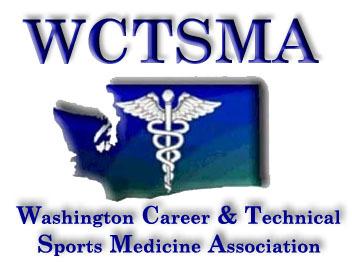 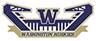 Sponsored by:     When: Friday, July 20, 2018Where: University of Washington Jim Houston Board Roomhttp://www.gohuskies.com/ViewArticle.dbml?&DB_OEM_ID=30200&ATCLID=209987799Who: Sports Medicine educators and CTE directors interested in starting programsTime: Registration Opens 12:30pm. Class 1-5pm Parking: South end of Husky Stadium, entrance is West Plaza of stadium Clock Hours: Participants will receive 4 clock hours & 4 CEU’s if applicableThis educational opportunity is for instructors of the Sports Medicine specialty strand to network, share best practices, and better understand the issues surrounding instruction and supervision of their students.  Those interested in starting up programs would also benefit from attendance.  Instructors should also be encouraged to attend WA-ACTE & HSCTE Fall conference offerings.A Few Session Topics (tentative) Navigating the NATA Secondary School Sports Medicine Sample Course OutlineUpdate on the Curriculum Frameworks and OSPI AccountabilityHealth Sciences Best Practices Lesson Sharing OSPI Health Sciences Pathway Supervisor supportProfessional Networking REGISTRATION DEADLINE: Postmarked BY: Friday, July 6th  Registration Cost:  (covers 2018-19 HSCTE dues, Clock Hours & CEU’s)WCTSMA member instructor 		$80.00Non-WCTSMA Member (2018-19 WCTSMA Instructor dues) 	$ 120.00 On-Site Registration (2018-19 WCTSMA Instructor dues, if applicable)	 $150.00 Complete and Mail Registration Form & Payment to: WCTSMA630 Valley Mall Pkwy #161East Wenatchee, WA  98802     2018 Sports Medicine Educators Conference                   *SCHEDULED FOR SAME WEEKEND AS WSATA STATE MEETING AT UW 7/21/18*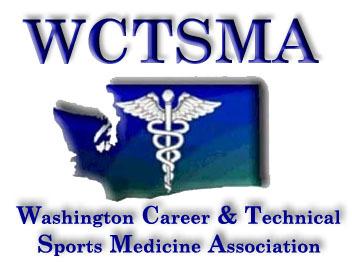 Sponsored by the WCTSMA  First Name  _______________________		Last Name  _______________________Employer:  ________________________Position Title:  __________________________Course(s) taught:  ____________________________________________________________________Mailing address:  _______________________________________________________City:  ______________________________	Zip:  ______________Email address:  ___________________________________	Contact Phone:  (        )  ___________Registration Cost ____    WCTSMA Member	$80.00____    Non-WCTSMA Member (2018-19 WCTSMA Instructor dues)  	$120.00 ____    On-Site Registration  (2018-19 WCTSMA Instructor dues, if applicable)  	$150.00 *All participants will have their 2018-19 HSCTE dues paid along with 4 clock hours and 4 CEU’sTotal Cost:  ______		Registration deadline, postmarked July 1th Payment  payable to WCTSMAWCTSMA630 Valley Mall Pkwy #161East Wenatchee, WA  98802***Payment may also be made by credit card online at www.wctsma.org***